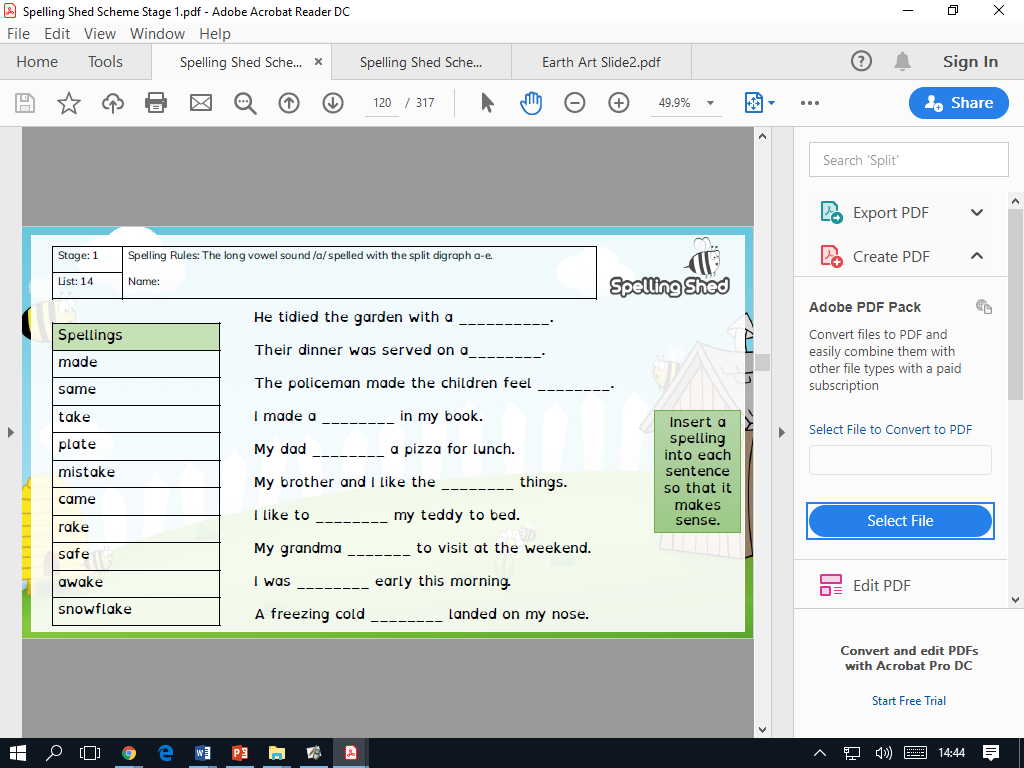 Spelling Test: Year 2 Given: 13.1.20 Test: 20.1.20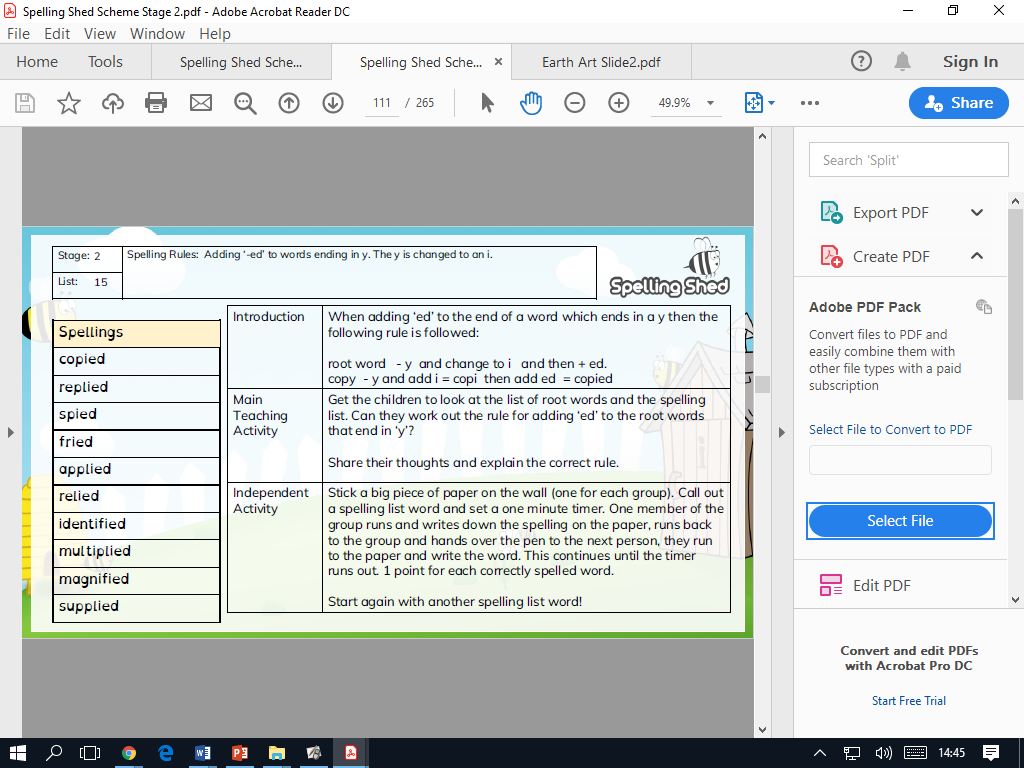 